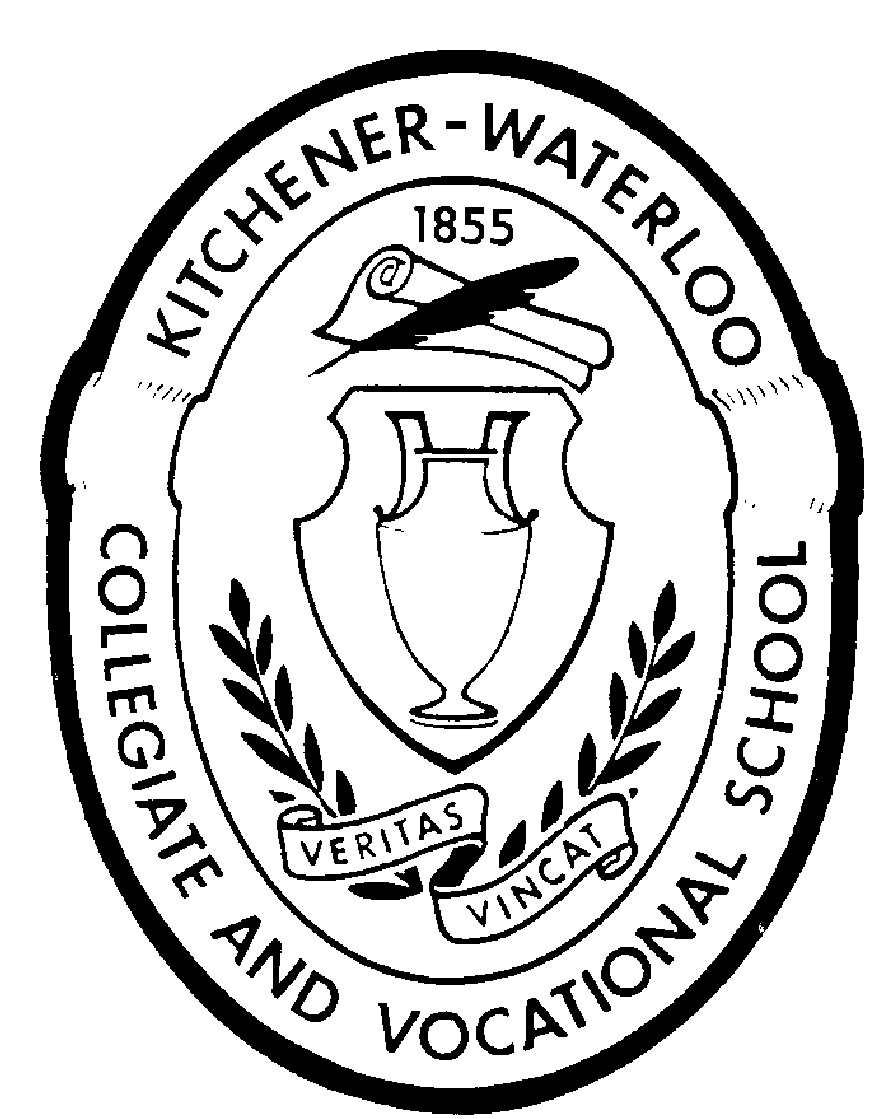 Kitchener-Waterloo Collegiate & Vocational School (KCI)Grade 9 Course Selection (French Immersion/Extended)	2018-2019We understand that we are committing to the above course selections for next year.__________________________________________________________________________________________________________________________		Parent/Guardian Signature	Student Signature	Date (year/month/day)Student Information:________________________________	_____________________________	____________________Surname	First Name					Middle NameDate of Birth:  	_______	_______	_______ 		Year	Month	 Day			Phone: _______________________	Present Elementary School: ___________________Grade 9 Compulsory CoursesAll students must take five (5) compulsory core courses: English, Mathematics, Science, Geography, and French.  Please take the Elementary Teachers’ recommendations into consideration when making your decisions. It is extremely important to select the appropriate course level.  If the recommendation is different than the level the family plans on selecting, the family is encouraged to discuss the recommendation with the appropriate subject teacher.	    ***Teachers recommend  Immersion or Extended (not both)***Grade 9 Elective CoursesFrench Immersion students must take two (2) of the 3 elective courses delivered in French and one (1) delivered in English.Extended French students DO NOT take any French elective courses.Electives delivered in French are indicated as such below and have an “F” as the final digit in the course code.Using checkmarks () choose your three (3) elective courses below.	⃝ ADA 1OI – Dramatic Arts	⃝ BTT 1OI – Information  and Communication Technology in Business	⃝ AMI 1OI – Instrumental Music - Band (Experienced)	⃝ BBI 1OF – Introduction to Business - French (Immersion/Extended)	⃝ AMI 1OX – Instrumental Music  - Band(Beginner)	⃝ HIF 1OI – Exploring Family Studies⃝ AMV 1OI – Music – Vocal/Choral	⃝ HIF 1OF – Exploring Family Studies - French (Immersion/Extended)	⃝ AVI 1OI – Visual Arts	⃝ PPL 1OX – Healthy Active Living Education  - Females	⃝ AVI 1OF – Visual Arts – French (Immersion/Extended)	⃝ PPL 1OY – Healthy Active Living Education - Males			⃝ TIJ 1OI – Exploring Technologies